Publicado en  el 19/09/2016 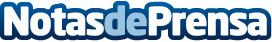 La seguridad de tratar las enfermedades con plantas durante el embarazoDurante el periodo de embarazo, la mujer debe tener cuidado con los tratamientos médicos, sean del tipo que sean, y consultar siempre a un médicoDatos de contacto:Nota de prensa publicada en: https://www.notasdeprensa.es/la-seguridad-de-tratar-las-enfermedades-con Categorias: Medicina alternativa http://www.notasdeprensa.es